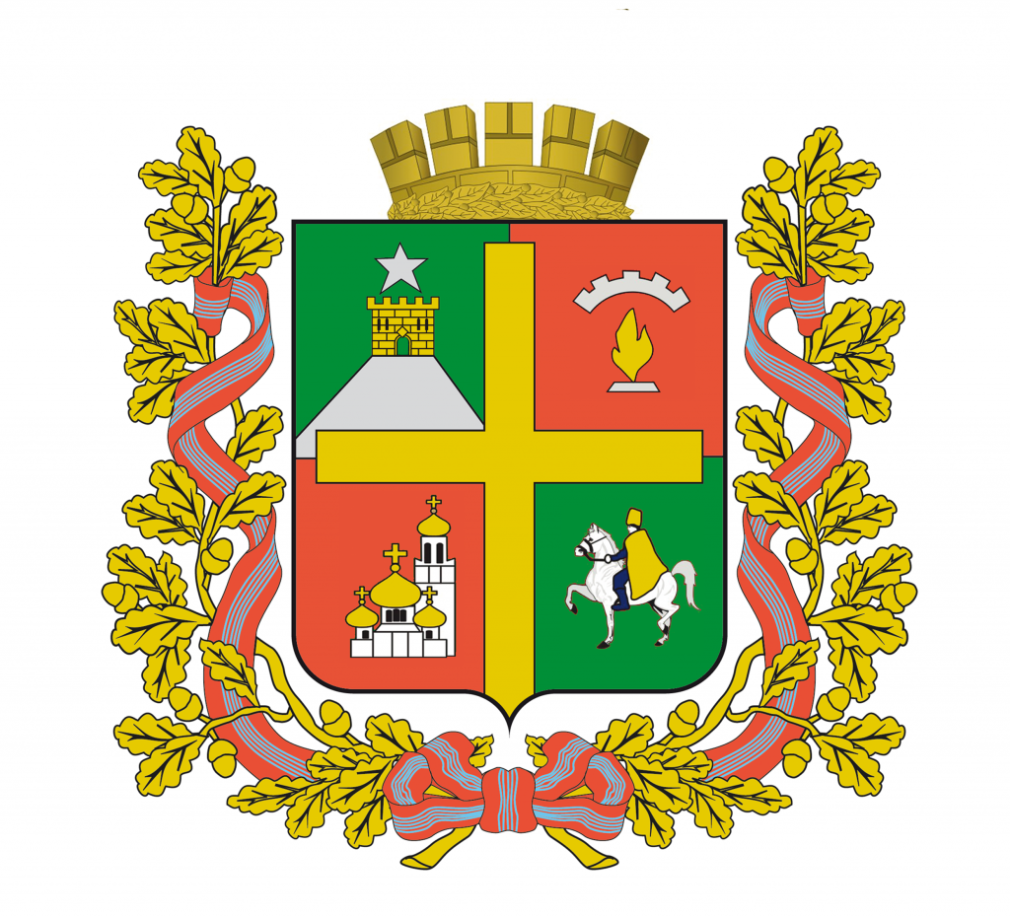 КАЖДЫЙ РАБОТОДАТЕЛЬ ДОЛЖЕН ЗНАТЬ!В соответствии с ч. 4 ст. 12 Федерального закона 
№ 273-ФЗ от 25.12.2008 «О противодействии коррупции» 
(далее – Федеральный закон «О противодействии коррупции») работодатель при заключении трудового или гражданско-правового договора на выполнение работ (оказание услуг) стоимостью более ста тысяч рублей с гражданином, замещавшим должности государственной или муниципальной службы, перечень которых устанавливается нормативными правовыми актами РФ, 
в течение двух лет после его увольнения с государственной или муниципальной службы обязан в десятидневный срок сообщать о заключении такого договора представителю нанимателя (работодателю) государственного или муниципального служащего по последнему месту его службы в порядке, устанавливаемом нормативными правовыми актами Российской Федерации. За невыполнение указанного требования Закона наступает административная ответственность по ст. 19.29 «Незаконное привлечение к трудовой деятельности либо к выполнению работ или оказанию услуг государственного или муниципального служащего либо бывшего государственного или муниципального служащего» 
КоАП РФ в виде наложения административного штрафа:-  на граждан - от 2 до 4 тысяч рублей;- на должностных лиц - от 20 до 50 тысяч рублей;- на юридических лиц - от 100 до 500 тысяч рублей.Для того чтобы надлежащим образом исполнить данную обязанность руководителям организаций и учреждений, подведомственных администрации города Ставрополя, отраслевым (функциональным) и территориальным органам администрации города Ставрополя рекомендуется, руководствоваться следующим:Форма уведомленияБЛАНК ОРГАНИЗАЦИИНа имя представителя нанимателя (работодателя) государственного или муниципального служащего по последнему месту его службы Уведомлениео заключении трудового (гражданско-правового) договора
с гражданином, замещавшим должность 
государственной (муниципальной) службыВ соответствии ст. 64.1 ТК РФ сообщаю Вам 
о заключении трудового (гражданско-правового) договора 
с гражданином, замещавшим должность государственной (муниципальной) службыа) фамилия, имя, отчество (при наличии) гражданина 
(в случае, если фамилия, имя или отчество изменялись, указываются прежние);б) число, месяц, год и место рождения гражданина;в) должность государственной (муниципальной) службы, замещаемая гражданином непосредственно перед увольнением 
с государственной (муниципальной) службы;г) наименование организации (полное, а также сокращенное (при наличии).д) дата и номер приказа (распоряжения) или иного решения работодателя, согласно которому гражданин принят 
на работу;е) дата заключения трудового (гражданско-правового) договора и срок, на который он заключен (указывается дата начала работы, а в случае, если заключается срочный трудовой договор - срок его действия);ж) наименование должности, которую занимает гражданин по трудовому договору в соответствии со штатным расписанием, а также структурное подразделение организации (при наличии);з) должностные обязанности, исполняемые 
по должности, занимаемой гражданином (указываются основные направления поручаемой работы).В случае если с гражданином заключен гражданско-правовой договор, наряду со сведениями, указанными 
выше, также указываются следующие данные:и) предмет гражданско-правового договора (с кратким описанием работы (услуги) и ее результата);к) стоимость работ (услуг) по гражданско-правовому договору.	ПОДПИСЫВАЕТСЯ руководителем или уполномоченным лицом, подписавшим трудовой договор 
со стороны работодателя, либо уполномоченным лицом, подписавшим гражданско-правовой договор. Подпись работодателя ЗАВЕРЯЕТСЯ ПЕЧАТЬЮ организации или печатью кадровой службы (при наличии печатей).Юридически значимое обстоятельствоКомментарий1. Антикоррупционная обязанность, закрепленная в ч. 4 ст. 12 Федерального закона «О противодействии коррупции», возникает при наличии указанных ниже условий:1. Антикоррупционная обязанность, закрепленная в ч. 4 ст. 12 Федерального закона «О противодействии коррупции», возникает при наличии указанных ниже условий:1.1. На работу принимается бывший государственный (муниципальный) служащийПри приеме гражданина на работу необходимо установить, замещал ли он в течение двух предшествующих лет по одному из предыдущих мест работы должность государственной (муниципальной) службы1.2. Должность, которую замещал бывший государственный (муниципальный) служащий, включена в перечень, установленный нормативными правовыми актами РФИнформация о перечне должностей федеральной государственной (гражданской, муниципальной и иных видов) службы, после замещения которых гражданин в течение двух лет обязан уведомлять нового работодателя 
о своем бывшем месте работы, содержится в Указе Президента РФ от 21.07.2010 
№ 925. Перечень должностей государственной гражданской  службы субъекта РФ и муниципальной службы устанавливается нормативными правовыми актами субъекта РФ и муниципальными нормативными правовыми актами соответственно. Показателем того, что должность государственной (муниципальной) службы включена в соответствующий перечень, является обязанность служащего представлять сведения о своих доходах, расходах, об имуществе и обязательствах имущественного характера, а также сведения о доходах расходах, об имуществе и обязательствах имущественного характера своих супруги (супруга) и несовершеннолетних детей.Обязанность по исполнению ч. 4 ст. 12 Федерального закона «О противодействии коррупции», не возникает, если в период прохождения службы замещаемая гражданином должность не была включена в соответствующий перечень1.3. С момента увольнения гражданина с государственной (муниципальной) службы прошло менее двух летОбязанность, закрепленная в ч. 4 ст. 12 Федерального закона «О противодействии коррупции», возникает в случае заключения договора с бывшим государственным (муниципальным) служащим, если после его увольнения с должности, включенной в перечень, прошло менее двух лет. Необходимо иметь ввиду, что исчисление двухлетнего периода не зависит от последнего места работы бывшего государственного (муниципального) служащего и количества заключенных им за этот период трудовых или гражданско-правовых договоров. То есть, сообщать 
о заключении договора с бывшим государственным (муниципальным) служащим по последнему месту его службы должна каждая организация, заключающая с ним договор, в течение двух лет после увольнения со службы1.4. С бывшим государственным (муниципальным) служащим планируется заключить трудовой или гражданско-правовой договор на выполнение работ (оказание услуг)Обязанность исполнения ч. 4 ст. 12 Федерального закона «О противодействии коррупции», возникает в случае заключения с бывшим государственным (муниципальным) служащим:1) трудового договора;2) гражданско-правового договора на выполнение работ (оказание услуг), стоимость которых превышает 100 тыс. руб. в течение месяца.Заключение трудового договора с бывшим государственным (муниципальным) служащим как по основному месту работы, так и по внешнему совместительству влечет возложение на работодателя обязанности, закрепленной в ч. 4 ст. 12 Федерального закона «О противодействии коррупции», независимо от объема заработной платы, установленной трудовым договором.Заключение гражданско-правового договора с бывшим государственным (муниципальным) служащим влечет возложение на работодателя обязанности, закрепленной в ч. 4 ст. 12 Федерального закона «О противодействии коррупции», в случае, если стоимость выполняемых в организации работ (оказываемых организации услуг) в течение одного месяца превышает 100 тыс. руб. При этом следует учитывать совокупность всех гражданско-правовых договоров, заключенных с организацией, а не каждый из них в отдельности2. При наличии указанных выше условий организация обязана сообщить о заключении договора с бывшим государственным (муниципальным) служащим по последнему месту его службы в соответствии с правилами, утвержденными 
Постановлением Правительства РФ от 21.01.2015 № 29:2. При наличии указанных выше условий организация обязана сообщить о заключении договора с бывшим государственным (муниципальным) служащим по последнему месту его службы в соответствии с правилами, утвержденными 
Постановлением Правительства РФ от 21.01.2015 № 29:2.1. Срок сообщения о заключении договора с бывшим государственным (муниципальным) служащим по последнему месту его службыВ соответствии с ч. 4 ст. 12 Федерального закона «О противодействии коррупции» организация, заключившая трудовой или гражданско-правовой договор с бывшим государственным (муниципальным) служащим, обязана сообщить об этом представителю нанимателя (работодателю) по последнему месту его службы в течение десяти дней после заключения договора.Указанный срок исчисляется в календарном порядке. В случае если последний день срока исполнения указанной обязанности приходится на нерабочий день, то днем окончания срока считается ближайший следующий за ним рабочий день2.2. Форма сообщения о заключении договора с бывшим государственным (муниципальным) служащим по последнему месту его службыТребования к форме сообщения о заключении договора с бывшим государственным (муниципальным) служащим по последнему месту его службы установлены в п. 3 Правил сообщения работодателем о заключении трудового или гражданско-правового договора на выполнение работ (оказание услуг) с гражданином, замещавшим должности государственной или муниципальной службы, перечень которых устанавливается нормативными правовыми актами Российской Федерации, утвержденных Постановлением Правительства РФ 
от 21.01.2015 № 29 (далее – Правила).В частности, сообщение оформляется на бланке организации и подписывается ее руководителем или уполномоченным лицом, подписавшим трудовой договор со стороны работодателя, либо уполномоченным лицом, подписавшим гражданско-правовой договор. Подпись работодателя заверяется печатью организации или печатью кадровой службы (при наличии печатей)2.3 Содержание сообщения о заключении договора с бывшим государственным (муниципальным) служащим по последнему месту его службыТребования к содержанию сообщения о заключении договора с бывшим государственным (муниципальным) служащим по последнему месту его службы установлены в п. 5-7 Правил (форма уведомления прилагается)3. Действие трудового или гражданско-правового договора с бывшим государственным (муниципальным) служащим может быть ограничено при наличии следующего условия:3. Действие трудового или гражданско-правового договора с бывшим государственным (муниципальным) служащим может быть ограничено при наличии следующего условия:3.1. Гражданин, с которым организация заключила трудовой или гражданско-правовой договор, в период прохождения государственной (муниципальной) службы выполнял отдельные функции государственного, муниципального (административного) управления данной организациейВ соответствии с ч. 1 ст. 12 Федерального закона «О противодействии коррупции» если в должностные (служебные) обязанности бывшего государственного (муниципального) служащего входили отдельные функции государственного, муниципального (административного) управления в отношении нового работодателя, то заключить трудовой или гражданско-правовой договор с таким гражданином возможно только при наличии согласия комиссии по соблюдению требований к служебному поведению и урегулированию конфликта интересов по последнему месту его службы.Под функциями государственного, муниципального (административного) управления организацией в соответствии с п. 4 ст. 1 Федерального закона 
«О противодействии коррупции» понимаются полномочия государственного (муниципального) служащего принимать обязательные для исполнения решения по кадровым, организационно-техническим, финансовым, материально-техническим или иным вопросам в отношении данной организации, в том числе решения, связанные с выдачей разрешений (лицензий) на осуществление определенного вида деятельности и (или) отдельных действий данной организацией, либо готовить проекты таких решений.Отсутствие согласия комиссии по соблюдению требований к служебному поведению и урегулированию конфликта интересов на трудоустройство бывшего гражданского (муниципального) служащего влечет признание трудового договора с организацией незаключенным в соответствии с п. 11 ч. 1 ст. 77 ТК РФ.Для того чтобы избежать данной ситуации, рекомендуется запросить у бывшего государственного (муниципального) служащего согласие комиссии по соблюдению требований к служебному поведению государственных (муниципальных) служащих и урегулированию конфликта интересов на трудоустройство в данную организацию. Указанное согласие следует приобщить к личному делу работника. Если согласие комиссии по каким-либо причинам отсутствует, то рекомендуется не заключать трудовой или гражданско-правовой договор с указанным гражданином до получения положительного решения комиссии